МОУ «Фокинская СОШ № 2»Чтение 2 классС.А.Есенин «Береза»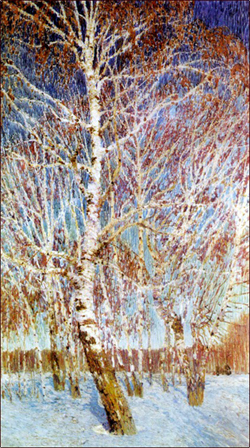 Учитель начальных классов Перепелицына Н.Н.Чтение 2 класс(Горецкий, Клеманова «Родная речь. Книга1, часть 2»)Цели: -    познакомить учащихся со стихотворением С.Есенина «Берёза»; -    учить анализировать лирическое произведение;-    учить выразительному чтению; -    раскрыть авторское  отношение к природе,    -    способствовать развитию воображения, связной речи,   художественного литературного вкуса; - воспитывать чувство прекрасного, интерес к слову.Тип урока: итоговый урок по творчеству С.ЕсенинаОборудование: 1. Фотографии С.А.Есенина.		   2. Репродукция картины «Берёза».		   3. Школьный толковый словарь русского языка Даля.		   4. Музыка на стихи С.А.Есенина.                           5. Грамзапись на стихи С.А.Есенина.Ход урока.1.Психологический настрой Ребята сегодня мы продолжим знакомство с  замечательным русским  поэтом , а назвать его вы сможете отгадав первые буквы в именах сказочных героев:ЕСЕНИН1.Емеля2. Снегурочка3. Ерёма4. Незнайка5. Иван Царевич6. Нюша1. Беседа о С.А.Есенине ( используется презентация )На прошлом уроке вы познакомились с творчеством Есенина.Давайте вспомним, что мы знаем о нём:- Почему его называют волшебником русского пейзажа. Откуда это у него? (родился в деревне, в крестьянской семье)-  Где родился С.Есенин?  ( село Константиново Рязанской губернии)- С какого возраста он стал писать стихотворения? ( с 9 лет) (ответы детей)2. Проверка домашнего задания- С каким произведением  С.А.Есенина вы  познакомились на прошлом уроке? («Поёт зима аукает»).-Давайте прочтём его выразительно. Прочтите выразительно. В этом году исполняется 115  лет со дня рождения Сергея Есенина поэта. Ребята а вы хотите увидеть как выглядел Сергей Есенин? (эпизоды из фильма с Есениным + живой звук голоса Есенина).3. Постановка цели урока. - С.А.Есенин воспевал в своих произведениях родную природу, и не зря его называли певцом русской природы.                                                            Никак неотделимы                                                             Есенин и природа.В его стихах любимо                                                             Любое время года. -Какое из этих деревьев стало символом России, самое любимое дерево русского народа. Многие поэты и писатели обращались к её образу, называя её русской     красавицей. (Эта берёза).Сообщения детей о берёзе:1. Много прекрасных слов сказано о березе. Стройный белый ствол, гибкие, склоняющиеся ветви, изящные листочки всегда были символом всего прекрасного, возвышенного и немного грустного. А в поэзии берёза сравнивается с образом русской девушки. Россия всегда ассоциировалась с Берёзой. Берёзу считают русским деревом.  2. Её очень часто называют нежными, женственными словами: матушка берёза, красавица леса и т.д. Она символизирует чистоту и женственность. На «зеленые святки» в России девушки проводили обряд «заламывания» берёзы: на дереве скручивали ветви, заплетали их в косы, обвешивали бусами и платками для помощи в скором выходе замуж. Отсюда, возможно, и слова в русской народной песне «я пойду, пойду погуляю, белую березу заламаю».3. Cтихотворение о берёзке А. ……. Прокофьева.        Люблю берёзу русскую,       То светлую, то грустную,       В белом сарафанчике,       С платочками в карманчиках,       С красивыми застёжками,         С зелёными серёжками.        Люблю её, заречную,        С нарядными оплечьями,        То ясную кипучую,        То грустную плакучую.Учитель : Смотришь на бёрёзу и слышишь деревенские хоровые песни, переливчатые звуки гармони. Словесно – речевая игра «Плетём венок» ( звучит мелодия «Во поле берёзка стояла») - Ребята, сейчас мы с вами  тоже будем водить хоровод и сплетём венок из эпитетов. Эпи́тет (от др.-греч. ἐπίθετον — «приложенное») — термин теории литературы: определение при слове, влияющее на его выразительность.Встаём по одному, называя эпитет, подходящий к слову берёза, и образуем хоровод.(Звучит музыка на песню «Во поле берёза стояла»)- Берёза какая? ( Дети водят хоровод, нараспев называя эпитеты: белая, кудрявая, застенчивая, красивая, стройная, нежная и .т.д.)- Посмотрите, какой мы сплели венок из эпитетов!Восприятие новой темыАнализ зимнего пейзажа:-Прекрасными словами мы назвали берёзу Давайте посмотрим на картину. - Какое время года изображено? ( Зима)-Что конкретно на ней изображено? ( Берёза)- Расскажите об этой берёзе?Сегодня на уроке мы познакомимся с новым  стихотворением С. Есенина «Берёза».Мы будем учиться читать стихотворение  выразительно и находить в нём красивые слова, попробуем увидеть ту природную красоту, которую хотел нам показать Сергей Александрович, описывая берёзу. И просто постараемся получить удовольствие от процесса чтения. Это стихотворение поэта было первым, опубликованным в детском журнале «Мирок».  Прошу слушать, слышать и услышать!4. Чтение  стихотворения. - Послушайте, какой увидел зимнюю берёзу С.А.Есенин? (Просмотр видеоролика чтения стихотворения «Берёза» народным артистом России Сергеем Давлатовым.)-Понравилось вам это стихотворение?-Какие чувства вызывает оно у вас при прослушивании? (чувство радости спокойствия , умиротворения, чувство восхищения просторами и красотой родной земли.)— Какой образ берёзы складывается у вас под впечатлением этих стихотворений?5. Самостоятельное чтение детьми-Прочитайте стихотворение самостоятельно в полголоса.6. Работа над содержанием-Так такая она Есенинская зимняя берёза?- С чем сравнивает поэт снег? (серебром)- Прочитайте, как описывает поэт ветки берёзы.- Обратите внимание на слово принакрылась. Что оно обозначает? (не совсем, немного)- Кто может принакрыться?- С кем же сравнивает поэт берёзу?- В стихотворении встретились слова, которые требуют объяснения  (обратить вн6имание на доску)Кайма- полоска, обивка по краю чего-нибудь.Кисть- пучок ниток, шнуров, употребляется как украшение.Бахрома- тесьма для обшивки какого-либо изделия с рядом свободно свисающих шнуров и кистей.- Что такое кайма? Кисть? Бахрома? - Украшением чего являются эти слова в стихотворении?- Прочтите четверостишье, где встречаются эти слова.- При описании чего поэт использовал все эти слова? (при описании веток) Прочитайте.- Как в природе называется такое явление, когда веточки у деревьев покрыты тонким слоем колючего снега? (иней) - В какое время суток Есенин описывает берёзу? (Утро)- Какие слова доказывают, что Есенин увидел берёзу рано утром?- Что такое заря? Обратимся к справочнику Даля- Заря – яркое освещение неба перед восходом или заходом солнца и время появления этого освещения.- Где находилась берёза, которую описал С.А.Есенин?-Какие звуки вы услышали в этом стихотворении? (тишина, скрип снега, …)?Какие запахи почувствовали? ( Свежесть снега, …)7. Физкультминутка  8. Повторное выразительное чтение стихотворения.- В каком темпе и с каким настроением надо читать стихотворение? (Певуче,неторопливо.) (Выразительное чтение стихотворения детьми.)-Что можно сказать об Есенине прочитав это стихотворение? ( он любил берёзку, природу). Какое чувство вызывает образ берёзы у автора? А у вас?9.Работа в тетрадях РефлексияПопробуйте выразить своё настроение в следующем задании:  Вы художники. Нарисуйте свою иллюстрацию  к стихотворению С.Есенина:- Нарисуйте  в берёзу такой, какой вы её представляете (пока звучит песня «Белая берёза».)  Выставка работ. - Как вы думаете , какой из рисунков по настроению ближе к стихотворению «Берёза»10. Итог . -Наш урок подходит к концу.- Любование красотой родной природы, её огромным красочным богатством пронизано и стихотворение С.А.Есенина, и мне бы хотелось, чтобы вы унесли с урока чувство любви к родной природе, такое, каким оно было у этого замечательного  великого человека.11. Домашнее задание.- Стихотворение С.Есенина «Берёза» выучить наизусть.